Ecole Maternelle Pfoeller, 17 rue de la Zorn, 67300 Schiltigheim- tél. : 03.88.33.63.70SAC A ALBUM حقيبة الألبومAujourd'hui, votre enfant a emprunté le « sac à album » :LE BOUTON DE LA SORCIEREاِستعار اليوم ابنكم «حقيبة الألبوم»بثرة الساحرةCe livre a été lu et travaillé en classe.Votre enfant connaît déjà l’histoire.هذُا الكتاب تم قرأته والعمل به في القسم.ابنك يعرف مسبقًا هذه القصة.Contenu précis de ce sac :l’album : « Le bouton de la sorcière » de Rosalinde Bonnet aux éditions Nathanune pochette plastique contenant la       traduction du texte de l’histoire dans la langue arabeun CD avec l’enregistrement de l’histoire en français et dans la langue arabeun petit jeu à pratiquer en famille : les personnages de l’histoire + jetons-boutons rouges à placer à l’endroit où ils apparaissent sur le personnageun imagier pour apprendre à nommer les personnages et les parties du corpsالمحتوى التفصيلي لهذه الحقيبة: • الألبوم: " بثرة الساحرة " لِروزلين بوني، إصدارات ناتو  • ملف بلاستيكي يحتوي على ترجمة نصٌ القصة بالعربية.• القرص المضغوط مع التسجيل للقصة بالفرنسية والعربية.• لُعْبة صغيرة لِلَعب مع أفراد العائلة: شخصيات القصة + أقراص-أقراص حمراء لوضعها في مكان ضهورها على الشخصية.• كتاب مصور لتعلم نُطق شخصيات وأعضاء الجسم.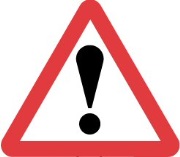 Vous empruntez ce sac pour une soirée ou un week-end à la maison.Merci de prendre soin de tout le contenu du sac…Pour permettre à ce « sac à album » de circuler parmi tous les enfants qui le souhaitent, merci de le rapporter dès le matin d’école suivant, en vérifiant qu’il soit bien complet.تُستعار هذه الحقيبة لأمسية أو لعطلة نهاية الأسبوع في المنزل.شكرًا على العناية بجميع محتويات هذه الحقيبة...من أجل السماح الى " حقيبة الالبوم" من المرور بين أيدي جميع الأطفال الراغبين في إعارتها، الرجاء اعادتها الى المدرسة         صباح اليوم الموالي للمدرسة،                                    تأكد من أنٌ محتوى الحقيبة كامل                  